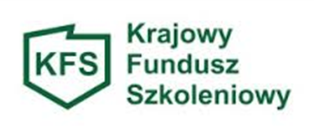 ……………………………………..      (pieczęć Pracodawcy) 					Starosta Powiatu Lubelskiegoza pośrednictwemPowiatowego Urzędu Pracy 
w LublinieWnioseko przyznanie środków z Krajowego Funduszu Szkoleniowego na finansowanie działań na rzecz kształcenia ustawicznego pracowników i pracodawcóww ramach priorytetów wydatkowania rezerwy KFS w roku 2019Podstawa prawna:art. 69a i b ustawy z dnia 20 kwietnia 2004 roku o promocji zatrudnienia i instytucjach rynku pracy 
(  Dz. U. z 2019 r., poz. 1482 z późn. zm. ),Rozporządzenie Ministra Pracy i Polityki Społecznej z dnia 14 maja 2014 roku w sprawie przyznawania środków
z Krajowego Funduszu Szkoleniowego ( tekst jednolity: Dz. U. z 2018 r., poz. 117 ),Ustawa z dnia 30 kwietnia 2004 r. o postępowaniu w sprawach dotyczących pomocy publicznej ( Dz. U. z 2018 r., poz. 362 ),  Ustawa z dnia 27 sierpnia 2009 r. o finansach publicznych  (  Dz. U. z 2019 r., poz. 869 z późn. zmian. ),Rozporządzenie Parlamentu Europejskiego i Rady (UE) 2016/679 z dnia 27 kwietnia 2016 r. w sprawie ochrony osób fizycznych w związku z przetwarzaniem danych osobowych i w sprawie swobodnego przepływu takich danych oraz uchylenia dyrektywy 95/46/WE.DANE PRACODAWCYNazwa pracodawcy……………………………………………………………………………………..…………………………………………………………………………………………………………..NIP…………………………………….. REGON……………………………………………………...przeważający rodzaj działalności gospodarczej wg PKD………………………………………...…….Adres siedziby pracodawcy……………………………………………………………………………..Miejsce prowadzenia działalności……………………………………………………………………....Nazwa banku i numer rachunku bankowego, na który zostaną przekazane środki 
w przypadku pozytywnego rozpatrzenia wniosku: …………………………………………………….Imię i nazwisko osoby wskazanej przez pracodawcę do kontaktów ( Pracodawca bądź upoważniony Pracownik):………………………………………………………………………………………………………..numer telefonu………………………………………………………………………………………..adres poczty elektronicznej…………………………………………………………………………...Liczba zatrudnionych pracowników na dzień złożenia wniosku …………………………………….7.	Prowadzę / nie prowadzę* działalność(i) gospodarczą(ej)**, w rozumieniu prawa Unii Europejskiej.* niewłaściwe skreślić** przez działalność gospodarczą należy rozumieć oferowanie towarów i usług na rynku, przy czym pojęcie to dotyczy zarówno działalności produkcyjnej, jak i dystrybucyjnej i usługowej. Nie jest istotne występowanie zarobkowego charakteru działalności, w związku z czym działalność gospodarczą, w rozumieniu unijnego prawa konkurencji, prowadzić mogą także podmioty typu non-profit (stowarzyszenia, fundacje). Nie ma również znaczenia jak dana działalność jest kwalifikowana w prawie krajowym oraz czy podmiot wpisany jest do krajowego rejestru przedsiębiorców lub ewidencji działalności gospodarczej).INFORMACJE O PLANOWANYM KSZTAŁCENIU USTAWICZNYM PRACOWNIKÓW*** I PRACODAWCY*******Pracownik – zgodnie z art. 2 ustawy z dnia 26 czerwca 1974 roku Kodeks Pracy ( Dz. U. z 2019 r., poz. 1040  z późn. zmian. ) – oznacza osobę zatrudnioną na podstawie umowy o pracę, powołania, wyboru, mianowania lub spółdzielczej umowy o pracę. Pracownikiem nie jest, w rozumieniu ustawy, osoba, która wykonuję pracę lub świadczy usługi na podstawie umów cywilnoprawnych np. umowy zlecenia, umowy agencyjnej, umowy o dzieło. Nie jest pracownikiem osoba współpracująca tj. zgodnie z art. 8 ust. 11 ustawy o systemie ubezpieczeń społecznych: małżonek, dzieci własne lub dzieci drugiego małżonka i dzieci przysposobione, rodzice, macocha i ojczym pozostający we wspólnym gospodarstwie i współpracujący przy prowadzeniu działalności gospodarczej.****Pracodawca – zgodnie z art. 2 ust. 1 pkt 25 ustawy z dnia 20 kwietnia 2004 roku o promocji zatrudnienia 
i instytucjach rynku pracy ( Dz. U. z 2019 r., poz. 1482 z późn. zm.) - jest jednostką organizacyjną, chociażby nie posiadała osobowości prawnej, a także osobę fizyczną, jeżeli zatrudniają one co najmniej jednego pracownika.Wskazanie działań i wysokości wydatków na rzecz kształcenia ustawicznegokursy realizowane z inicjatywy pracodawcy lub za jego zgodąstudia podyplomowe realizowane z inicjatywy pracodawcy lub za jego zgodąegzaminy umożliwiające uzyskanie dokumentów potwierdzających nabycie umiejętności, kwalifikacji lub uprawnień zawodowychbadania lekarskie i/lub psychologiczne wymagane do podjęcia kształcenia lub pracy zawodowej po ukończonym kształceniuubezpieczenie od następstw nieszczęśliwych wypadków w związku z podjętym kształceniemokreślenie potrzeb pracodawcy w zakresie kształcenia ustawicznego w związku z ubieganiem się o sfinansowanie tego kształcenia 
ze środków KFSCałkowita wysokość wydatków na planowane działania obejmujące kształcenie ustawiczne (w zł)………………………………………………………………………(słownie:………………………………………………………………………………..)w tym:wnioskowana wysokość środków z KFS………………………………………………(słownie:..………………………………………………………………………………)wysokość wkładu własnego wnoszonego przez pracodawcę …………………………(słownie:  ………………………………………………………………………………)UZASADNIENIE POTRZEBY ODBYCIA KSZTAŁCENIA USTAWICZNEGO, PRZY UWZGLĘDNIENIU OBECNYCH LUB PRZYSZŁYCH POTRZEB PRACODAWCY ORAZ OBOWIĄZUJĄCYCH PRIORYTETÓW WYDATKOWANIA ŚRODKÓW REZERWY KFS W ROKU 2019…………………………………………………………………………………………………………………………………………………………………………………………………………………………………………………………………………………………………………………………………………………………………………………………………………………………………………………………………………………………………………………………………………………………………………………………………………………………………………………………………………………………………………………………………………………………………………………………………………………………………………………………………………………………………………………………………………………………………………………………………………………………………………………………………………………………………………………………………………………………………………………………………………………………………………………………………………………………………………………………………………………………………………………………………………………………………………………………………………………………………………………………………………………………………………………………………………………………………………………………………………………………………………………………………………………………………………………………………………………………………………………………………………………………………………………………………………………………………………………………………………………………………………………………………………………………………………………………………………………………………………………………………………………………………………………………………………………………………………………………………………………………………………………………………………………………………………………………………………………………………………………………………………………………………………………………………………………………………………………………………………………………………………………………………………………………………………………………………………………………………………………………………………………………………………………………………………………………………………………………………………………………………………………………………………………………………………………………………………………………………………………………………………………………………………………………………………………………………….………………………………………………………………………………………….………………………………………………………………………………………….………………………………………………………………………………………….………………………………………………………………………………………….………………………………………………………………………………………….…………………………………………………………………………………………. UZASADNIENIE WYBORU REALIZATORA USŁUGI KSZTAŁCENIA USTAWICZNEGO FINANSOWANEJ ZE ŚRODKÓW KFS ……………………………………………………………………………………………………………………………………………………………………………………………………………………………………………………………………………………………………………………………………………………………………………………………………………………………..……………………………………………………………………………………………………..……………………………………………………………………………………………………………………………………………………………………………………………………………..……………………………………………………………………………………………………..……………………………………………………………………………………………………..……………………………………………………………………………………………………..…………………………………………………………………………………………..…………………………………………………………………………………………..………………………………………………………………………………………….………………………………………………………………………………………….………………………………………………………………………………………….………………………………………………………………………………………….………………………………………………………………………………………….…………………………………………………………………………………………..…………………………………………………………………………………………..…………………………………………………………………………………………..…………………………………………………………………………………………..…………………………………………………………………………………………..INFORMACJA O PLANACH DOTYCZĄCYCH DALSZEGO ZATRUDNIENIA OSÓB, KTÓRE BĘDĄ OBJĘTE KSZTAŁCENIEM USTAWICZNYM FINANSOWANYM ZE ŚRODKÓW KFS …………………………………………………………………………………………..…………………………………………………………………………………………..…………………………………………………………………………………………..…………………………………………………………………………………………..…………………………………………………………………………………………..…………………………………………………………………………………………..…………………………………………………………………………………………..…………………………………………………………………………………………..…………………………………………………………………………………………..…………………………………………………………………………………………..……………………………..			 …………………………………………...            (miejscowość, data)			  (podpis i pieczęć Pracodawcy lub osoby 							uprawnionej do reprezentowania pracodawcy)Nie należy modyfikować i usuwać elementów wniosku.Wymagane załączniki:Załącznik nr 1 Oświadczenie PracodawcyZałącznik nr 2 Formularz informacji przedstawionych przy ubieganiu się o pomoc de minimis Załącznik nr 3 Oświadczenie o pomocy de minimisZałącznik nr 4  Informacja o usłudze kształcenia ustawicznego - kursie w ramach KFSZałącznik nr 4a   Program kształcenia Załącznik nr 4b Wzór dokumentu potwierdzającego kompetencje nabyte prze uczestników, wystawionego przez realizatora usługi kształcenia ustawicznegoZałącznik nr 4c Dokument, na podstawie którego prowadzone są pozaszkolne formy kształcenia ustawicznego, jeżeli informacja ta nie jest dostępna w publicznych rejestrach elektronicznychZałącznik nr 5  Informacja o studiach podyplomowych w ramach KFSZałącznik 5a  Program kształcenia ustawicznego Załącznik nr 6  Informacja o egzaminie w ramach KFS Załącznik nr 6a  Zakres egzaminuZałącznik 6b  Wzór dokumentu potwierdzającego kompetencje nabyte przez uczestników, wystawionego przez realizatora usługi kształcenia ustawicznegoZałącznik nr 7  Informacja o osobach, które mają zostać objęte działaniami finansowanymi z udziałem środków KFSZałącznik nr 8 Kopię dokumentu potwierdzającego oznaczenie formy prawnej prowadzonej działalności –                 w przypadku braku wpisu do Krajowego Rejestru Sądowego lub Centralnej Ewidencji i Informacji                            o Działalności Gospodarczej; w przypadku spółki cywilnej należny przedłożyć kopię umowy spółki cywilnej             ( kopie dokumentów powinny być poświadczone za zgodność z oryginałem przez osobę upoważnioną )Załącznik nr 9 Pełnomocnictwo do reprezentowania Pracodawcy w przypadku jego ustanowienia, jeżeli nie wynika ono bezpośrednio z dokumentów rejestracyjnych ( należy je przedłożyć w postaci notarialnie potwierdzonej kopii lub kopii potwierdzonej za zgodność z oryginałem przez osobę/osoby udzielającą/e pełnomocnictwa ).WYPEŁNIA POWIATOWY URZĄD PRACYWniosek sprawdzono pod względem formalnym i merytorycznym…………………………………….	…….............................................................              data						       podpis pracownika merytorycznego Sposób rozpatrzenia wniosku*:	-  pozytywnie:		-  w całości,    		-  w części dotyczącej:		………………………………………………………………………………………… 		………………………………………………………………………………………….		…………………………………………………………………………………………		…………………………………………………………………………………………		………………………………………………………………………………………….	  -  negatywnie,- pozostawiony bez rozpatrzenia (niewłaściwe skreślić) *niewłaściwe skreślić…………………………………………	…………………………………………               data	Pieczęć i podpis Dyrektora działającego                      	z upoważnienia Starosty LubelskiegoPrzyznano środki na kształcenie ustawiczne z KFS w wysokości:……………………………………zł(słownie:……………………………………………………………………………….)….…………………	………………………………              data	Pieczęć i podpis Dyrektora działającego                      	z upoważnienia Starosty Lubelskiego ...………………………							Załącznik  nr 1            nazwa PracodawcyOŚWIADCZENIE PRACODAWCYOświadczam co następuje:Złożyłem/nie złożyłem* wniosek w innym powiatowym urzędzie pracy o przyznanie środków                z Krajowego Funduszu Szkoleniowego na sfinansowanie kosztów kształcenia ustawicznego pracowników i pracodawcy objętych niniejszym wnioskiem.Osoby objęte wnioskiem spełniają definicję pracownika zgodnie z art. 2 K.P.Koszt finansowania z KFS planowanych form wsparcia nie przekroczy na jednego pracownika 300% przeciętnego wynagrodzenia w danym roku.Wybrana do realizacji usługa kształcenia ustawicznego jest konkurencyjna merytorycznie i cenowo w porównaniu z podobnymi usługami oferowanymi na rynku, o ile są dostępne.Jestem/nie jestem* powiązany osobowo lub kapitałowo z instytucją szkoleniową realizującą kursy wskazane we wniosku.Zapoznałem się z treścią art. 69a i 69 b ustawy z dnia 20 kwietnia 2004 roku o promocji  zatrudnienia i instytucjach rynku pracy oraz rozporządzeniem Ministra pracy i Polityki Społecznej z dnia 14 maja 2014 roku w sprawie przyznawania środków z Krajowego Funduszu Szkoleniowego oraz Zasadami przyznawania dofinansowania na kształcenie ustawiczne pracowników i pracodawcy w ramach środków Krajowego Funduszu Szkoleniowego w 2019 roku.Przyjmuję do wiadomości, że: - w przypadku gdy wniosek jest wypełniony nieprawidłowo, wyznacza się termin nie krótszy niż 7 dni i nie dłuższy niż 14 dni do  jego poprawienia;- w przypadku niepoprawienia wniosku we wskazanym terminie lub niedołączenia wymaganych załączników, wniosek pozostawia się bez rozpatrzenia.- Staroście Powiatu Lubelskiego, za pośrednictwem Dyrektora Powiatowego Urzędu Pracy                      w Lublinie przysługuje prawo weryfikacji danych zamieszczonych we wniosku, prawo kontroli wydatkowania środków KFS zgodnie z przeznaczeniem, monitorowania przebiegu form objętych kształceniem ustawicznym oraz zobowiązuję się,  na wezwanie, przedłożyć niezbędne informacje, dokumenty, wyjaśnienia itp.W przypadku pozytywnego rozpatrzenia wniosku, zobowiązuję się do:złożenia w dniu podpisania umowy o finansowanie ze środków Krajowego Funduszu Szkoleniowego działań obejmujących kształcenie ustawiczne pracowników i pracodawcy dodatkowego oświadczenia o uzyskanej pomocy de minimis, jeżeli  w okresie od dnia złożenia wniosku do podpisania umowy otrzymam pomoc de minimis;zebrania i okazania na wezwanie Dyrektora PUP w Lublinie i innych uprawnionych podmiotów oświadczeń od osób objętych kształceniem ustawicznym finansowanym ze środków KFS o wyrażeniu zgody na zbieranie, przetwarzanie, udostępnianie i archiwizowanie ich danych osobowych dla celów związanych z rozpatrywaniem wniosku oraz realizacją umowy,  o której mowa w rozporządzeniu Ministra Pracy i Polityki Społecznej z dnia 14 maja 2014 roku w sprawie przyznawania środków z Krajowego Funduszu Szkoleniowego, zgodnie z rozporządzeniem Parlamentu Europejskiego i Rady (UE) 2016/679 z dnia 27 kwietnia           2016 r. w sprawie ochrony osób fizycznych w związku z przetwarzaniem danych osobowych  i w sprawie swobodnego przepływu takich danych oraz uchylenia dyrektywy 95/46/WE                 ( ogólne rozporządzenie o ochronie danych ) (Dz. Urz. UE L 119 z 04.05.2016, str. 1), Ciąży/nie ciąży* na mnie obowiązek zwrotu pomocy, wynikający z wcześniejszych decyzji uznających pomoc za niezgodną z prawem i ze wspólnym rynkiem. Zalegam/nie zalegam* w dniu złożenia wniosku z wypłaceniem wynagrodzeń pracownikom oraz opłaceniem należnych składek na ubezpieczenia społeczne, ubezpieczenie zdrowotne, Fundusz Pracy, Fundusz Gwarantowanych Świadczeń Pracowniczych, Fundusz Emerytur Pomostowych oraz innych danin publicznych.Jestem świadomy(a), że kształcenie ustawiczne pracowników i pracodawcy w ramach Krajowego Funduszu Szkoleniowego jest finansowane ze środków publicznych i w związku z tym podlega szczególnym zasadom rozliczania.Oświadczam, że dane zawarte w niniejszym wniosku i załączonych do niego dokumentach                   są zgodne ze stanem faktycznym i prawnym.* niepotrzebne skreślić …………………………				…………………………………………..     Miejscowość, data 						Podpis i pieczęć Pracodawcy                               								lub osoby upoważnionej						…………………………………………..	Załącznik nr 3	      pieczęć PracodawcyOświadczenie o pomocy de minimisOświadczam, że w okresie obejmującym bieżący rok i poprzedzające go dwa lata podatkowe otrzymałem / nie otrzymałem* pomoc(y) de minimis.Oświadczam, że w okresie obejmującym bieżący rok i poprzedzające go dwa lata podatkowe otrzymałem / nie otrzymałem* pomoc(y) de minimis   w sektorze transportu drogowego towarów.Oświadczam, że w okresie obejmującym bieżący rok i poprzedzające go dwa lata podatkowe otrzymałem / nie otrzymałem* pomoc(y) de minimis w rolnictwie.Oświadczam, że w okresie obejmującym bieżący rok i poprzedzające go dwa lata podatkowe otrzymałem / nie otrzymałem* pomoc(y) de minimis w rybołówstwie.W przypadku otrzymania pomocy de minimis, pomocy de minimis w sektorze transportu drogowego towarów, pomocy de minimis w rolnictwie, pomocy de minimis                    w rybołówstwie, należy dołączyć zaświadczenia o otrzymanej pomocy de minimis (poświadczone kserokopie) lub wypełnić poniższą tabelę.Potwierdzam własnoręcznym podpisem wiarygodność i prawdziwość podanych informacji.…………………………………										………………………………..………………………………………………..Miejscowość i  data										 Podpis i pieczęć osoby uprawnionej do reprezentacji   						           i składania oświadczeń, zgodnie  z dokumentem rejestrowym        * niewłaściwe skreślić											Załącznik nr 4INFORMACJA O USŁUDZE KSZTAŁCENIA USTAWICZNEGO – KURSIE W RAMACH KFSNazwa realizatora kursu.................................................................................…………………….…….…………………………………………………………………………………………………..……..Siedziba realizatora kursu…………………………..………………………………………….……….……………………………………………………………………………………………………..…..NIP: …………………………………………..REGON:…………………………….………….…….Posiadanie certyfikatów jakości oferowanych usług kształcenia ustawicznego………………..……...…………………………………………………………………………………………………………Dokument, na podstawie którego prowadzone są pozaszkolne formy kształcenia ustawicznego                  (zał. 4c) ..………………………………………………………………………………………………..Nazwa kursu: …………………………………………………………………………………………...Miejsce realizacji kursu: ………………………………………………………………….….…………Liczba godzin kursu…………………… ……………………………………………….……..……….Termin realizacji kursu od ………………………………do………………………………..….(dzień-miesiąc-rok)                                                (dzień-miesiąc-rok)Cena kursu w porównaniu z ceną podobnych usług oferowanych na rynku, o ile są dostępne                          dla 1 osoby z wyłączeniem kosztów związanych z przejazdem, zakwaterowaniem, wyżywieniem, organizacją zajęć integracyjnych i innych działań nie związanych z realizacją programu kursu                 (cena usługi powinna być konkurencyjna w stosunku do cen obowiązujących na rynku usług szkoleniowych): ………………………...………………………………………………...................................................…………………………………………………………………………………………………………..Czy kurs będzie organizowany wyłącznie dla osób objętych wnioskiem: tak/nie*Płatne jednorazowo/płatne w ratach*Termin/y płatności: nie później jak …………………………………………………………..….……                                                                                                                                     (dzień-miesiąc-rok)                                                …………………………………….                        …………………………………………………………  miejscowość i data				 Podpis i pieczęć Pracodawcy lub osoby upoważnionejZałącznik nr 4a Program kształcenia ustawicznego Załącznik nr 4b Wzór dokumentu potwierdzającego kompetencje nabyte prze uczestników, wystawionego przez realizatora usługi kształcenia ustawicznegoZałącznik nr 4c Dokument, na podstawie którego prowadzone są pozaszkolne formy kształcenia ustawicznego, jeżeli informacja ta nie jest dostępna w publicznych rejestrach elektronicznychZałącznik nr 5INFORMACJA O STUDIACH PODYPLOMOWYCH W RAMACH KFSNazwa organizatora studiów podyplomowych: ………………………………………..…………………………………………………………………………………………………………………………..Siedziba organizatora studiów podyplomowych: …………………………………………....................…………………………………………………………………………………………………………..NIP: …………………………………………. REGON: ……………………………………………...Posiadanie certyfikatów jakości oferowanych usług kształcenia ustawicznego………………..……....…………………………………………………………………………………………………………..…………………………………………………………………………………………………………..Kierunek studiów podyplomowych: …………………………………………………………………...…………………………………………………………………………………………………………..Termin rozpoczęcia studiów (dzień-miesiąc-rok): ….………………………………………………….Termin zakończenia studiów (dzień-miesiąc-rok): ….…………………………………………………Liczba semestrów studiów podyplomowych ….……………………………………………………….Koszt studiów w porównaniu z kosztem podobnych usług oferowanych na rynku, o ile są dostępne: …..………………………..……………………………………………………………………………..….……………………………………………………………………….................................................…………………………………………………………………………………………………………..Płatne jednorazowo/płatne w ratach*Termin/y płatności: nie później jak …………………………………………………………..….……..…………………………………….			………………………………………………………….  miejscowość i data                                                          Podpis i pieczęć Pracodawcy lub osoby 	upoważnionejZałącznik 5a Program kształcenia ustawicznego * niepotrzebne skreślić									           	     	     Załącznik  nr 6INFORMACJA NA TEMAT EGZAMINU W RAMACH KFSNazwa instytucji przeprowadzającej egzamin ………………………………….......................................………………………………………………………………………………………………………...Siedziba instytucji przeprowadzającej egzamin: ..……………………………………….......................…………………………………………………………………………………………………………..Posiadanie certyfikatów jakości oferowanych usług kształcenia ustawicznego………………..……....…………………………………………………………………………………………………………..Nazwa egzaminu…………………………………………………………………..................................…………………………………………………………………………………………………………..Podstawa prawna do przeprowadzenia egzaminu…………………..………………….………………. …………………………………….........................................................................................................Termin egzaminu (dzień-miesiąc-rok): ………………………………………………………………Koszt egzaminu w porównaniu z kosztem podobnych usług oferowanych na rynku, o ile są dostępne: ………………………………………………………………………..…………………………………………………………………………………………………………………………………………….…………………………………………………………………………………………………………..…………………………………………………………………………………………………………..Termin płatności: nie później jak (dzień-miesiąc-rok): …….………………………………………......…………………………………….  miejscowość i data	………………………………………………..	 Podpis i pieczęć Pracodawcy lub osoby upoważnionejZałącznik nr 6a Zakres egzaminuZałącznik nr 6b Wzór dokumentu potwierdzającego kompetencje nabyte przez uczestników, wystawianego przez realizatora usługi kształcenia ustawicznego, o ile nie wynika on z przepisów powszechnie obowiązujących																	Załącznik nr 7Pieczęć PracodawcyINFORMACJA O OSOBACH OBJĘTYCH WNIOSKIEM -  UCZESTNIKACH KSZTAŁCENIA USTAWICZNEGO	……………………………………………….						                            ……………………………………………………………………………………….			Miejscowość, data							 			Podpis i pieczęć Pracodawcy   																	lub osoby upoważnionej do reprezentowania 															Lp.Nazwa kursuTermin realizacjiLiczba osób przewidzianych do objęcia wsparciemLiczba osób przewidzianych do objęcia wsparciemLiczba osób przewidzianych do objęcia wsparciemLiczba osób przewidzianych do objęcia wsparciemKoszt dlajednej osobyWysokość wkładu własnego wnoszonego przez pracodawcę w złOgółemWnioskowana wysokość środków z KFSOgółemCałkowita wysokość wydatków w złOgółemLp.Nazwa kursuTermin realizacjiOgółemOgółemw tym pracodawcyw tym pracodawcyKoszt dlajednej osobyWysokość wkładu własnego wnoszonego przez pracodawcę w złOgółemWnioskowana wysokość środków z KFSOgółemCałkowita wysokość wydatków w złOgółemLp.Nazwa kursuTermin realizacjiKMKMKoszt dlajednej osobyWysokość wkładu własnego wnoszonego przez pracodawcę w złOgółemWnioskowana wysokość środków z KFSOgółemCałkowita wysokość wydatków w złOgółem1.2.Lp.Nazwa studiów podyplomowych Termin realizacjiLiczba osób przewidzianych do objęcia wsparciemLiczba osób przewidzianych do objęcia wsparciemLiczba osób przewidzianych do objęcia wsparciemLiczba osób przewidzianych do objęcia wsparciemKoszt dlajednej osobyWysokość wkładu własnego wnoszonego przez pracodawcę w złOgółemWnioskowana wysokość środków z KFSOgółemCałkowita wysokość wydatków w złOgółemLp.Nazwa studiów podyplomowych Termin realizacjiOgółemOgółemw tym pracodawcyw tym pracodawcyKoszt dlajednej osobyWysokość wkładu własnego wnoszonego przez pracodawcę w złOgółemWnioskowana wysokość środków z KFSOgółemCałkowita wysokość wydatków w złOgółemLp.Nazwa studiów podyplomowych Termin realizacjiKMKMKoszt dlajednej osobyWysokość wkładu własnego wnoszonego przez pracodawcę w złOgółemWnioskowana wysokość środków z KFSOgółemCałkowita wysokość wydatków w złOgółem1.2.Lp.Nazwa egzaminu Termin realizacjiLiczba osób przewidzianych do objęcia wsparciemLiczba osób przewidzianych do objęcia wsparciemLiczba osób przewidzianych do objęcia wsparciemLiczba osób przewidzianych do objęcia wsparciemKoszt dlajednej osobyWysokość wkładu własnego wnoszonego przez pracodawcę w złOgółemWnioskowana wysokość środków z KFSOgółemCałkowita wysokość wydatków w złOgółemLp.Nazwa egzaminu Termin realizacjiOgółemOgółemw tym pracodawcyw tym pracodawcyKoszt dlajednej osobyWysokość wkładu własnego wnoszonego przez pracodawcę w złOgółemWnioskowana wysokość środków z KFSOgółemCałkowita wysokość wydatków w złOgółemLp.Nazwa egzaminu Termin realizacjiKMKMKoszt dlajednej osobyWysokość wkładu własnego wnoszonego przez pracodawcę w złOgółemWnioskowana wysokość środków z KFSOgółemCałkowita wysokość wydatków w złOgółem1.2.Lp.Nazwa badania Termin realizacjiLiczba osób przewidzianych do objęcia wsparciemLiczba osób przewidzianych do objęcia wsparciemLiczba osób przewidzianych do objęcia wsparciemLiczba osób przewidzianych do objęcia wsparciemKoszt dlajednej osobyWysokość wkładu własnego wnoszonego przez pracodawcę w złOgółemWnioskowana wysokość środków z KFSOgółemCałkowita wysokość wydatków w złOgółemLp.Nazwa badania Termin realizacjiOgółemOgółemw tym pracodawcyw tym pracodawcyKoszt dlajednej osobyWysokość wkładu własnego wnoszonego przez pracodawcę w złOgółemWnioskowana wysokość środków z KFSOgółemCałkowita wysokość wydatków w złOgółemLp.Nazwa badania Termin realizacjiKMKMKoszt dlajednej osobyWysokość wkładu własnego wnoszonego przez pracodawcę w złOgółemWnioskowana wysokość środków z KFSOgółemCałkowita wysokość wydatków w złOgółem1.2.Lp.Nazwa ubezpieczenia Termin realizacjiLiczba osób przewidzianych do objęcia wsparciemLiczba osób przewidzianych do objęcia wsparciemLiczba osób przewidzianych do objęcia wsparciemLiczba osób przewidzianych do objęcia wsparciemKoszt dlajednej osobyWysokość wkładu własnego wnoszonego przez pracodawcę w złOgółemWnioskowana wysokość środków z KFSOgółemCałkowita wysokość wydatków w złOgółemLp.Nazwa ubezpieczenia Termin realizacjiOgółemOgółemw tym pracodawcyw tym pracodawcyKoszt dlajednej osobyWysokość wkładu własnego wnoszonego przez pracodawcę w złOgółemWnioskowana wysokość środków z KFSOgółemCałkowita wysokość wydatków w złOgółemLp.Nazwa ubezpieczenia Termin realizacjiKMKMKoszt dlajednej osobyWysokość wkładu własnego wnoszonego przez pracodawcę w złOgółemWnioskowana wysokość środków z KFSOgółemCałkowita wysokość wydatków w złOgółem1.2.Lp.Nazwa  Termin realizacjiLiczba osób przewidzianych do objęcia wsparciemLiczba osób przewidzianych do objęcia wsparciemLiczba osób przewidzianych do objęcia wsparciemLiczba osób przewidzianych do objęcia wsparciemKoszt dlajednej osobyWysokość wkładu własnego wnoszonego przez pracodawcę w złOgółemWnioskowana wysokość środków z KFSOgółemCałkowita wysokość wydatków w złOgółemLp.Nazwa  Termin realizacjiOgółemOgółemw tym pracodawcyw tym pracodawcyKoszt dlajednej osobyWysokość wkładu własnego wnoszonego przez pracodawcę w złOgółemWnioskowana wysokość środków z KFSOgółemCałkowita wysokość wydatków w złOgółemLp.Nazwa  Termin realizacjiKMKMKoszt dlajednej osobyWysokość wkładu własnego wnoszonego przez pracodawcę w złOgółemWnioskowana wysokość środków z KFSOgółemCałkowita wysokość wydatków w złOgółem1.2.Lp.Organ udzielający pomocyPodstawa prawnaDzień udzielenia pomocyNr programu pomocowego, decyzji lub umowyWartość pomocy de minimis w euroWartość pomocy de minimis w sektorze transportu drogowego towarów w euroWartość pomocy de minimis w rolnictwie w euroWartość pomocy de minimis w rybołówstwie w euroWyszczególnienieWyszczególnienieLiczba pracodawcówLiczba pracodawcówLiczba pracownikówLiczba pracownikówWyszczególnienieWyszczególnienierazemkobietyrazemkobietyObjęci wsparciem kształcenia ustawicznego  /  ogółem   /Objęci wsparciem kształcenia ustawicznego  /  ogółem   /Według priorytetów:wsparcie kształcenia ustawicznego pracowników Centrów Integracji Społecznej, Klubów Integracji Społecznej, Warsztatów Terapii Zajęciowej;Według priorytetów:wsparcie kształcenia ustawicznego osób z orzeczonym stopniem niepełnosprawności;Według priorytetów:wsparcie kształcenia ustawicznego w związku z zastosowaniem                w firmach nowych technologii i narzędzi pracyWedług rodzajów wsparciakursyWedług rodzajów wsparciastudia podyplomoweWedług rodzajów wsparciaegzaminyWedług rodzajów wsparciabadania lekarskie i/lub psychologiczneWedług rodzajów wsparciaubezpieczenie NNWWedług grup wiekowych15-24Według grup wiekowych25-34Według grup wiekowych35-44Według grup wiekowych45 lat i więcejWedług poziomu wykształceniagimnazjalne i poniżejWedług poziomu wykształceniazasadnicze zawodoweWedług poziomu wykształceniaśrednie ogólnokształcąceWedług poziomu wykształceniapolicealne i średnie zawodoweWedług poziomu wykształceniawyższeWedług grup wielkich zawodów                                  i specjalnościPrzedstawiciele władz publicznych, wyżsi  urzędnicy i kierownicy      Według grup wielkich zawodów                                  i specjalnościSpecjaliści                 Według grup wielkich zawodów                                  i specjalnościTechnicy i inny średni personel    Według grup wielkich zawodów                                  i specjalnościPracownicy biurowi          Według grup wielkich zawodów                                  i specjalnościPracownicy usług i sprzedawcyWedług grup wielkich zawodów                                  i specjalnościRolnicy, ogrodnicy, leśnicy i rybacyWedług grup wielkich zawodów                                  i specjalnościRobotnicy przemysłowi i rzemieślnicy   Według grup wielkich zawodów                                  i specjalnościOperatorzy i monterzy maszyn i urządzeń          Według grup wielkich zawodów                                  i specjalnościPracownicy przy pracach prostych   Według grup wielkich zawodów                                  i specjalnościSiły zbrojne Według grup wielkich zawodów                                  i specjalnościBez zawodu                    